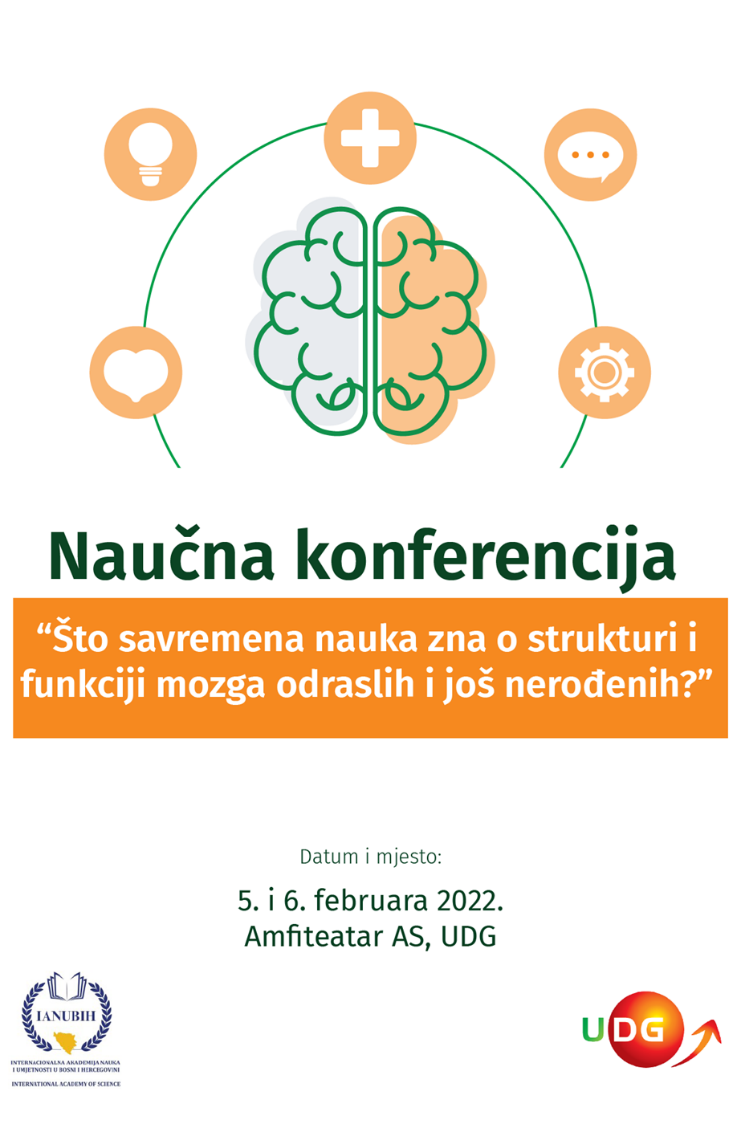 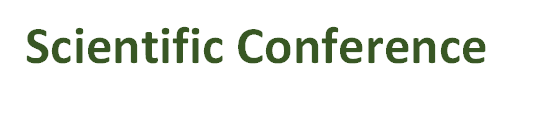 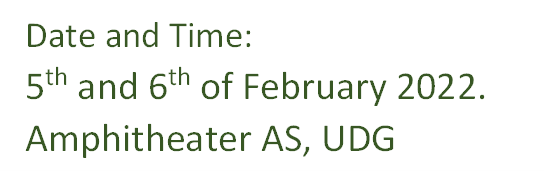 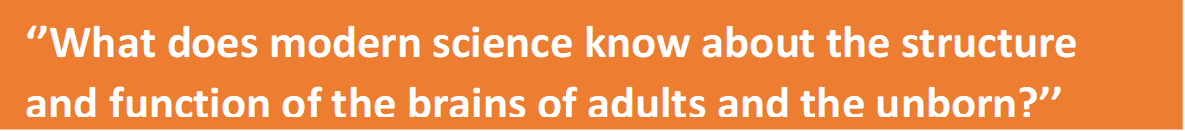 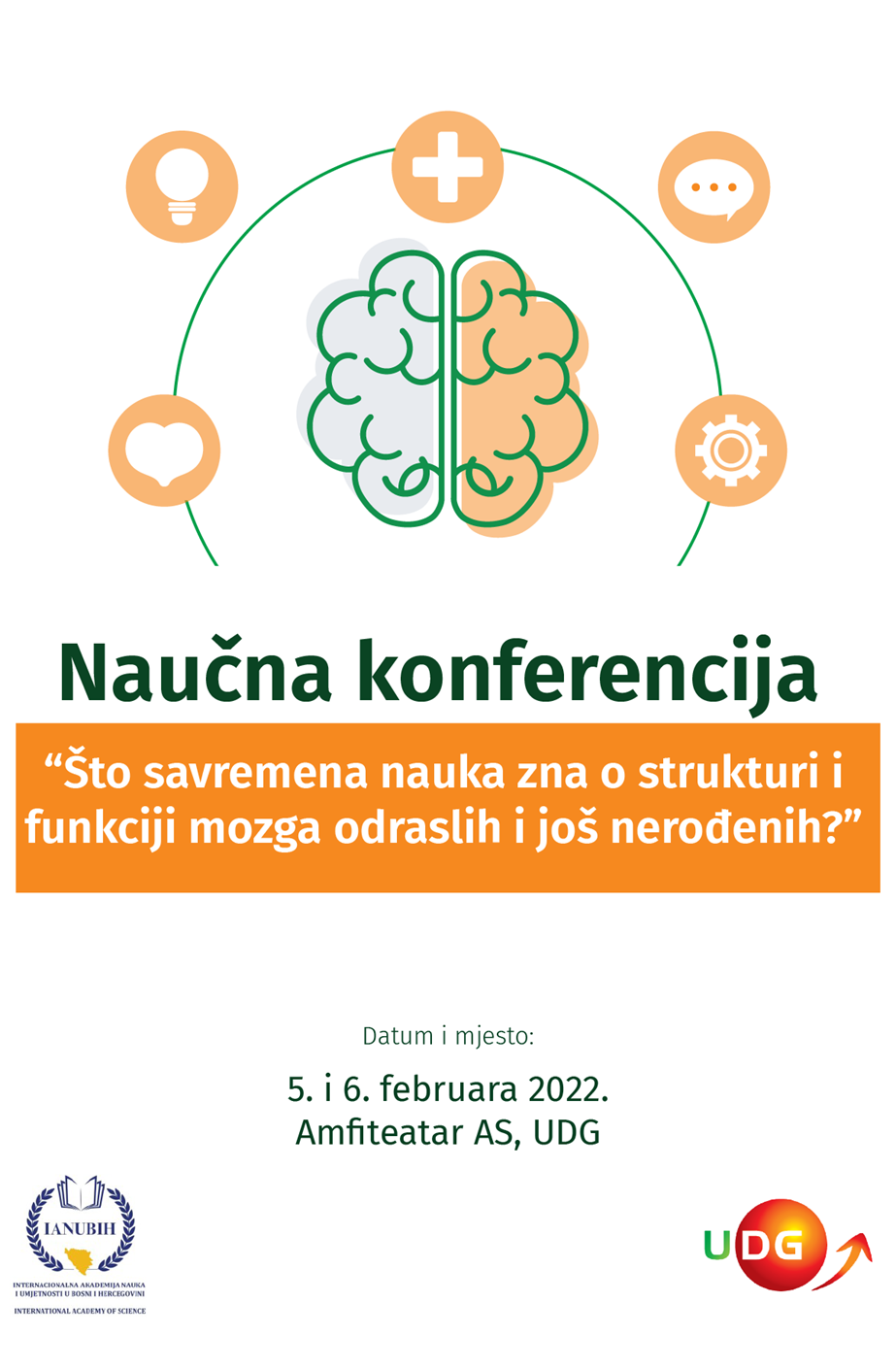 	Saturday, 5th of February 2022.Sunday, 6th of february 2022.Conference organizers:University of Donja Gorica and International Academy of Sciences and Arts of Bosnia and HerzegovinaResponsible representatives of the organizers:Academic Veselin Vukotic, rector of UDGAcademic Asim Kurjak, president of IANUBIHConference date:5th and 6th of February 2022.TOPIC:What does modern science know about the structure and function of the brains of adults and the unborn?VENUE:University of Donja GoricaAmphitheater ASScientific conference organization team:Dr Sandra TinajMr Marija Radunovic_________________________________________________________CONFERENCE RULES:1. The Conference shall be conducted in accordance with a pre-announced Agenda
2. Strict adherence to the time provided for the presentation of the paper3. Questions to panelists during the time allotted for discussion4. Questions - no longer than 3 minutes!5. Answering questions - up to 7 minutes!6. Discussion - up to 10 minutes!7. Questions and discussions refer exclusively to the topics of the conference!8. As a rule, questions are asked on the spot!9. Discussion and answers to questions - behind the podium10. Each conference participant can ask more questions and participate in the discussion11. Session moderators are responsible for enforcing these rules12. The conference is being recorded13. Number of seats in the AS amphitheater according to COVID-19 rules - 8114. Number of seats in amphitheater A1 - in case of conference broadcast - 12215. Masks are mandatory!16. It is possible to use a video beam. Presentations should be sent as soon as possible, no later than Friday, February 4th, 2022, by 6:59 pm to the e-mail address of Marija Radunovc, MA (marija.radunovic@udg.edu.me).  9:30 to 9:40 amIntroductory speeches:Academic Veselin Vukotic, welcoming remarks9:45 to 10:00 am10:05 to 10:20 amAcademic Asim Kurjak, welcoming remarks*      *
*Moderators:Prof. dr Nila Kapor-StanulovicAcademic Almir BadnjevicPanelists:Academic Asim Kurjak, The Incredible Power of the Fetal Brain - An Advanced Study from Structure to FunctionAcademic Milan Stanojevic, Is the neonatology function of the brain the same as the fetal one?10:25 to 10:40 amAcademic Vaso Antunovic, The brain: what do we know and when will we find everything out?10:45to 11:00 amDr. sc. Helena Dukic, Risk prediction and early detection of neurological disorders and emotional reactions in the fetus.11:05 to 11:20 amProf. dr Aleksandra Martinovic, Microbiome of the digestive tract, the role of probiotics and the connection with the central nervous system11:20 to 11:50 amCOFFEE BREAK11:50 to 12:05 pmProf. dr Tarik Uzunovic, Artificial Intelligence and Pattern Recognition12:10 to 12:25 pmAcademic Almir Badnjevic, Inspection / verification / testing of medical devices12:30 to 12:45 pmProf. dr Rada Rudanovic, Early detection of sequelae and accompanying symptoms in neonatology12:50 to 13:05 pmProf. dr Snezana Crnogorac, Aneurysms of fetal blood vessels - a modern approach13:05 to 13:20 pmCOFFEE BREAK13:20 to 14:30 pmDISCUSSION14:30 to 15:00 pm15:15 pm*      *
*Tour of the UDG building*      *
*Lunch for the panelistsModerators:Prof. dr Aleksandra MartinovicDr. sc. Helena Dukic9:00 to 9:15 am9:20 to 9:35 amPanelists:Academic Asim Kurjak, Fetal Neurology - Recent Advances and Future ChallengesProf. dr Nila Kapor-Stanulovic, Early development of a child, Love and Economy9:40 to 9:55 amAcademic Milan Stanojevic, The Limits of Survival and the Advancement of Neonatology10:00 to 10:15 amDoc. dr Vladan Bozovic, Influence of behavior on structural and functional changes of the brain10:20 to 10:35 amProf. dr Tarik Uzunovic, Application of artificial intelligence in ultrasound diagnostics10:35 to 11:05 amBREAK11:05 to 11:20 amAcademic Almir Badnjevic, Application of artificial intelligence for prediction of performance and potential failures of medical devices11:25 to 11:40 amProf. dr Ranko Lazovic, Organization of the Health Service in the Pandemic Age11:45 to 12:00 pmDoc. dr Marija Vugdelic, Case study – personal experience12:05 to 12:20 pmAcademic Aida Salihagic Kadic, Recent advances in understanding the cognitive function of the fetal brain (video)12:20 to 12:40 pmCOFFEE BREAK12:40 to 13:40 pmDISCUSSION*      *
*13:45 to 14:00 pmFinal thoughts:Academic Asim Kurjak, Academic Veselin Vukotic*      *
*15:00 pmLunch, restaurant “Vagan” (TBC)